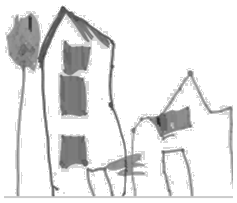 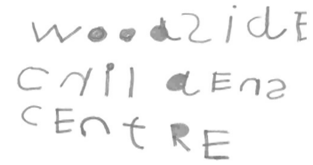 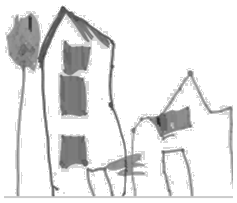 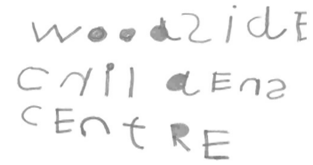 One Page ProfileSummary of Meeting Discussion My Support PlanPlan No:Date:My Support Plan Review  What will happen next (in the following four weeks)……SignedParent SENCOSENCOSignedKey personDateDate/Time of next meeting Observed Emerging SkillsWhat can the child currently do Who?Outcome/AimWhat we aim to achieveDoes what?InterventionWhat will support the child to achieve the outcome?Under what conditionsWho will be involvedSENCO?Parent?Keyperson?How often?How long?Success CriteriaHow will we know we have been successful?To what degree of successReviewDate AchievedEmerging          □With support   □Independently □Emerging          □With support   □Independently □Emerging          □With support   □Independently □SignedParent SENCOSignedKey personProgress made/commentsProgress made/commentsTarget 1Target 1Target 2Target 2Target 3Outcome of reviewOutcome of reviewOutcome of reviewOutcome of reviewOutcome of reviewOutcome of reviewOutcome of reviewNo further action                     □Continue at SEND support     □No further action                     □Continue at SEND support     □No further action                     □Continue at SEND support     □No further action                     □Continue at SEND support     □No further action                     □Continue at SEND support     □No further action                     □Continue at SEND support     □No further action                     □Continue at SEND support     □Refer to outside agencies (e.g. SLT, Area SENCO, CDC)  □Refer to outside agencies (e.g. SLT, Area SENCO, CDC)  □Refer to outside agencies (e.g. SLT, Area SENCO, CDC)  □Refer to outside agencies (e.g. SLT, Area SENCO, CDC)  □Refer to outside agencies (e.g. SLT, Area SENCO, CDC)  □Refer to outside agencies (e.g. SLT, Area SENCO, CDC)  □Refer to outside agencies (e.g. SLT, Area SENCO, CDC)  □Request Top Up Funding  □Request Top Up Funding  □Request Top Up Funding  □Request Top Up Funding  □Request Top Up Funding  □Request Top Up Funding  □Request Top Up Funding  □Apply for Education Health Care Needs Assessment □Apply for Education Health Care Needs Assessment □Apply for Education Health Care Needs Assessment □Apply for Education Health Care Needs Assessment □Apply for Education Health Care Needs Assessment □Apply for Education Health Care Needs Assessment □Apply for Education Health Care Needs Assessment □Parent/s  commentsParent/s  commentsParent/s  commentsPractitioner/SENCO commentsPractitioner/SENCO commentsPractitioner/SENCO commentsSignedParent Parent SENCOSignedKey personKey person